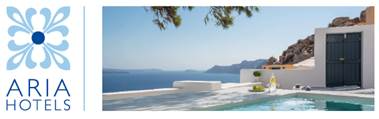 Tα Aria Hotels, μια οικογενειακή αλυσίδα boutique ξενοδοχείων και ανεξάρτητων κατοικιών, που πρεσβεύουν την Αυθεντική Ελληνική Φιλοξενία σε μοναδικούς προορισμούς στην Ελλάδα:στην Αθήνα, στην Κρήτη, στις Κυκλάδες, στις Σποράδες, στην Ήπειρο, στην Εύβοια και στην Πελοπόννησο επιθυμούν να εντάξουν σπουδαστές του Τμήματος Διοίκησης Τουρισμού προκειμένουνα υλοποιήσουν τη πρακτική τους άσκηση για τη τουριστική σεζόν 2022.Οι διαθέσιμες θέσεις πρακτικής άσκησης , είναι οι παρακάτω:Βοηθός Υποδοχής            - KίμωλοςΒοηθός Υποδοχής            - ΜύκονοςΣερβιτόρος                      - ΚίμωλοςΣερβιτόρος                      - ΜύκονοςΑπαιτούμενα προσόντα:Επαγγελματική συμπεριφοράΟμαδικό πνεύμα και συνεργασίαΥπευθυνότητα, ευγένειαΠροσοχή στη λεπτομέρειαΓνώση ΑγγλικώνΠαροχές:ΕκπαίδευσηΔυνατότητες ΕξέλιξηςΔιαμονή και ένα γεύμαΑκτοπλοϊκά εισιτήριαBonus επίτευξης στόχωνΠληροφορίες για τα καταλύματα και τα Aria Hotels μπορείτε να βρείτε στην ιστοσελίδα μας www.ariahotels.grΤα βιογραφικά σας μπορείτε παρακαλώ να τα στείλετε στη διεύθυνση ariaoperations@ariahotels.gr